О направлении информацииУважаемый Владимир Аркадьевич!Отдел надзорной деятельности и профилактической работы по г.Н.Новгород (по Московскому району)  информирует Вас, что МЧС России участвует в федеральном проекте «Цифровое государственное управление», с целью достижения высоких показателей доли обращений заявителей, поступивших в электронном виде (посредством Единого портала государственных и муниципальных услуг (функций),                   далее - ЕПГУ) на предоставление государственных услуг в сфере пожарной безопасности.В настоящее время для 4-х государственных  услуг на законодательном уровне определен порядок их предоставления исключительно в электронном виде (посредством ЕПГУ), а именно:лицензирование деятельности по монтажу, техническому обслуживанию                   и ремонту средств обеспечения пожарной безопасности зданий и сооружений;лицензирование деятельности по тушению пожаров в населенных пунктах, на производственных объектах и объектах инфраструктуры; аттестация физических лиц на право проектирования средств обеспечения пожарной безопасности зданий и сооружений, которые введены в эксплуатацию;аттестация должностных лиц осуществляющих деятельность в области оценки пожарного риска.Подача заявлений в электронной форме посредством ЕПГУ на получение остальных 3-х государственных услуг: согласование специальных технических условий для объектов, в отношении которых отсутствуют требования пожарной безопасности, прием копий заключений о независимой оценке пожарного риска, регистрация декларации пожарной безопасности - не является обязательной для заявителей (заявления могут подаваться непосредственно в подразделения территориального органа МЧС России на бумажном носителе, посредством электронной почты и иными способами). На основании вышеизложенного, просим Вас, указанную информацию разместить на главной странице официального сайта администрации, а также довести до  лиц, осуществляющих предпринимательскую деятельность на территории Московского района г. Нижнего Новгорода.Королева Наталья Игоревна8 (831) 279-03-75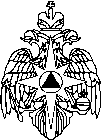 МЧС РОССИИГЛАВНОЕ УПРАВЛЕНИЕ МИНИСТЕРСТВА РОССИЙСКОЙ ФЕДЕРАЦИИ ПО ДЕЛАМ ГРАЖДАНСКОЙ ОБОРОНЫ, ЧРЕЗВЫЧАЙНЫМ СИТУАЦИЯМ И ЛИКВИДАЦИИ ПОСЛЕДСТВИЙ СТИХИЙНЫХ БЕДСТВИЙ ПО НИЖЕГОРОДСКОЙ ОБЛАСТИОтдел надзорной деятельности и профилактической работы по городу Нижний НовгородБурнаковский проезд, 14, г. Нижний Новгород, 603079Телефон: 279-07-18 Факс: 279-16-25 (код 831)e-mail: ondpr-moscowskiy@nnov.52.mchs.gov.ru11  DSNUMBER_____________№____________На № ________ от ________Главе администрации Московского района г. Нижнего Новгорода Кропотину  В.А.ул. Берёзовская, д.100,г. Нижний Новгород, 603157Заместитель начальника отдела надзорной деятельности и профилактической работы по г. Н. Новгород (по Московскому району)         Р.А. Мангушев                                          DSSIGNATURE                                         DSSIGNATURE